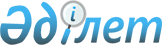 О внесений изменения в решение Арысского городского маслихата от 31 марта 2021 года № 4/19-VII "Об утверждении Правил оказания социальной помощи, установления размеров и определения перечня отдельных категорий нуждающихся граждан города Арыс"
					
			Утративший силу
			
			
		
					Решение Арысского городского маслихата Туркестанской области от 15 ноября 2022 года № 29/155-VІІ. Зарегистрировано в Министерстве юстиции Республики Казахстан 18 ноября 2022 года № 30604. Утратило силу решением Арысского городского маслихата Туркестанской области от 28 сентября 2023 года № 8/51-VІІІ
      Сноска. Утратило силу решением Арысского городского маслихата Туркестанской области от 28.09.2023 № 8/51-VІІІ (вводится в действие по истечении десяти календарных дней после дня его первого официального опубликования).
      Маслихат города Арыс РЕШИЛ:
      1. Внести в решение Арысского городского маслихата "Об утверждении Правил оказания социальной помощи, установления размеров и определения перечня отдельных категорий нуждающихся граждан города Арыс" от 31 марта 2021 года № 4/19-VІI (зарегистрировано в Реестре государственной регистрации нормативных правовых актов под № 6153), следующее изменение:
      Правила оказания социальной помощи, установления размеров и определения перечня отдельных категорий нуждающихся граждан города Арыс, утвержденные вышеуказанным решением, изложить в новой редакции согласно приложению к настоящему решению.
      2. Настоящее решение вводится в действие по истечении десяти календарных дней после дня его первого официального опубликования. Правила оказания социальной помощи, установления размеров и определения перечня отдельных категорий нуждающихся граждан города Арыс Глава 1. Общие положения
      1. Настоящие Правила оказания социальной помощи, установления размеров и определения перечня отдельных категорий нуждающихся граждан города Арыс (далее – Правила) разработаны в соответствии с подпунктом 4) пункта 1 статьи 56 Бюджетного кодекса Республики Казахстан, пунктом 2-3 статьи 6 Закона Республики Казахстан "О местном государственном управлении и самоуправлении в Республике Казахстан", Законом Республики Казахстан "О ветеранах" и постановлением Правительства Республики Казахстан от 21 мая 2013 года № 504 "Об утверждении Типовых правил оказания социальной помощи, установления размеров и определения перечня отдельных категорий нуждающихся граждан" (далее- Типовые правила) и определяют порядок оказания социальной помощи, установления размеров и определения перечня отдельных категорий нуждающихся граждан.
      2. Социальная помощь предоставляется отдельным категориям нуждающихся граждан, постоянно проживающим на территории города Арыс.
      3. Основные термины и понятия, которые используются в настоящих Правилах:
      1) Государственная корпорация "Правительство для граждан" (далее - уполномоченная организация) – юридическое лицо, созданное по решению Правительства Республики Казахстан для оказания государственных услуг, услуг по выдаче технических условий на подключение к сетям субъектов естественных монополий и услуг субъектов квазигосударственного сектора в соответствии с законодательством Республики Казахстан, организации работы по приему заявлений на оказание государственных услуг, услуг по выдаче технических условий на подключение к сетям субъектов естественных монополий, услуг субъектов квазигосударственного сектора и выдаче их результатов услугополучателю по принципу "одного окна", а также обеспечения оказания государственных услуг в электронной форме, осуществляющее государственную регистрацию прав на недвижимое имущество по месту его нахождения;
      2) специальная комиссия – комиссия, создаваемая решением акима города Арыс, по рассмотрению заявления лица (семьи), претендующего на оказание социальной помощи в связи с наступлением трудной жизненной ситуации;
      3) прожиточный минимум - необходимый минимальный денежный доход на одного человека, равный по величине стоимости минимальной потребительской корзины, рассчитываемой республиканским государственным учреждением "Департамент бюро национальной статистики Агентства по стратегическому планированию и реформам Республики Казахстан по Туркестанской области";
      4) праздничные дни – дни национальных и государственных праздников Республики Казахстан;
      5) среднедушевой доход семьи (гражданина) – доля совокупного дохода семьи, приходящаяся на каждого члена семьи в месяц;
      6) трудная жизненная ситуация – ситуация, объективно нарушающая жизнедеятельность гражданина, которую он не может преодолеть самостоятельно;
      7) уполномоченный орган – государственное учреждение "Отдел занятости и социальных программ" города Арыс;
      8) участковая комиссия – комиссия, создаваемая решением акима города для проведения обследования материального положения лиц (семей), обратившихся за социальной помощью, и подготовки заключений;
      9) предельный размер – утвержденный максимальный размер социальной помощи.
      4. Для целей настоящих Правил под социальной помощью понимается помощь, предоставляемая местным исполнительным органом (далее - МИО) в натуральной форме или денежной форме отдельным категориям нуждающихся граждан (далее - получатели социальной помощи) в случае наступления трудной жизненной ситуации, а также к праздничным дням.
      5. Социальная помощь предоставляется единовременно и (или) периодически (ежемесячно).
      6. Лицам, указанным в статье 16 Закона Республики Казахстан "О социальной защите лиц с инвалидностью в Республике Казахстан" и в подпункте 2) статьи 10, в подпункте 2) статьи 11, в подпункте 2) статьи 12, в подпункте 2) статьи 13 и Закона Республики Казахстан "О ветеранах" социальная помощь оказывается в порядке, предусмотренном настоящими Правилами. Глава 2. Порядок оказания социальной помощи, определения перечня отдельных категорий нуждающихся получателей и установления размеров социальной помощи
      7. Социальная помощь к праздничным дням оказывается единовременно в виде денежных выплат следующим категориям граждан:
      1) 8 марта Международный женский день:
      многодетным матерям, в том числе: награжденным подвесками "Алтын алқа", "Күміс алқа" или получившим ранее звание "Мать-героиня", а также награжденным орденами "Материнская слава" І и ІІ степени – в размере 3 (три) месячного расчетного показателя;
      2) 7 мая День защитника Отечества:
      ветеранам боевых действий на территории других государств – в размере 35 (тридцать пять) месячного расчетного показателя;
      лицам, принимавшим участие в ликвидации последствий катастрофы на Чернобыльской атомной электростанции в 1986-1987 годах, других радиационных катастроф и аварий на объектах гражданского или военного назначения, а также участвовавшие непосредственно в ядерных испытаниях – в размере 35 (тридцать пять) месячного расчетного показателя;
      лицам с инвалидностью вследствие катастрофы на Чернобыльской атомной электростанции и других радиационных катастроф и аварий на объектах гражданского или военного назначения, ядерных испытаний, и их дети, инвалидность которых генетически связана с радиационным облучением одного из родителей – в размере 15 (пятнадцать) месячного расчетного показателя.
      3) 9 мая День Победы Великой Отечественной войны:
      участникам и лицам с инвалидностью Великой Отечественной войны – в размере 1 000 000 (один миллион) тенге;
      военнослужащим, а также лицам начальствующего и рядового состава органов внутренних дел и государственной безопасности бывшего Союза Советских Социалистических Республик (далее – Союза ССР) проходившим в период Великой Отечественной войны службу в городах, участие в обороне которых засчитывалось до 1 января 1998 года в выслугу лет для назначения пенсии на льготных условиях, установленных для военнослужащих частей действующей армии – в размере 32 (тридцать два) месячного расчетного показателя;
      лицам вольнонаемного состава Советской Армии, Военно-Морского Флота, войск и органов внутренних дел и государственной безопасности бывшего Союза ССР, занимавшим штатные должности в воинских частях, штабах, учреждениях, входивших в состав действующей армии в период Великой Отечественной войны, либо находившимся в соответствующие периоды в городах, участие в обороне которых засчитывалось до 1 января 1998 года в выслугу лет для назначения пенсии на льготных условиях, установленных для военнослужащих частей действующей армии – в размере 32 (тридцать два) месячного расчетного показателя;
      лицам, которые в период Великой Отечественной войны находились в составе частей, штабов и учреждений, входивших в состав действующей армии и флота, в качестве сыновей (воспитанников) полков и юнг – в размере 32 (тридцать два) месячного расчетного показателя;
       лицам, принимавшим участие в боевых действиях против фашистской Германии и ее союзников в годы Второй мировой войны на территории зарубежных стран в составе партизанских отрядов, подпольных групп и других антифашистских формирований – в размере 32 (тридцать два) месячного расчетного показателя;
      работникам специальных формирований Народного комиссариата путей сообщения, Народного комиссариата связи, плавающего состава промысловых и транспортных судов и летно-подъемного состава авиации, Народного комиссариата рыбной промышленности бывшего Союза ССР, морского и речного флота, летно-подъемного состава Главсевморпути, которые в период Великой Отечественной войны были переведены на положение военнослужащих и выполняли задачи в интересах действующей армии и флота в пределах тыловых границ действующих фронтов, оперативных зон флотов, а также членам экипажей судов транспортного флота, интернированных в начале Великой Отечественной войны в портах других государств – в размере 32 (тридцать два) месячного расчетного показателя;
      гражданам, работавшим в период блокады в городе Ленинграде на предприятиях, в учреждениях и организациях города и награжденным медалью "За оборону Ленинграда" или знаком "Житель блокадного Ленинграда" – в размере 20 (двадцать) месячного расчетного показателя;
      несовершеннолетним узникам концлагерей, гетто и других мест принудительного содержания, созданных фашистами и их союзниками в период Второй мировой войны – в размере 32 (тридцать два) месячного расчетного показателя;
      лицам из числа бойцов и командного состава истребительных батальонов, взводов и отрядов защиты народа, действовавших в период с 1 января 1944 года по 31 декабря 1951 года на территории Украинской ССР, Белорусской ССР, Литовской ССР, Латвийской ССР, Эстонской ССР, лицам с инвалидностью вследствие ранения, контузии или увечья, полученных при исполнении служебных обязанностей в этих батальонах, взводах, отрядах – в размере 20 (двадцать) месячного расчетного показателя;
      лицам, проработавшим (прослужившим) не менее шести месяцев с 22 июня 1941 года по 9 мая 1945 года и не награжденным орденами и медалями бывшего Союза ССР за самоотверженный труд и безупречную воинскую службу в тылу в годы Великой Отечественной войны – в размере 15 (пятнадцать) месячного расчетного показателя.
      супруге (супругу) умершего лица с инвалидностью Великой Отечественной войны или лица, приравненного по льготам к лицам с инвалидностью Великой Отечественной войны, а также супруге (супругу) умершего участника Великой Отечественной войны, партизана, подпольщика, гражданина, награжденного медалью "За оборону Ленинграда" или знаком "Жителю блокадного Ленинграда", признававшихся лицами с инвалидностью в результате общего заболевания, трудового увечья и других причин (за исключением противоправных), которые не вступили в повторный брак – в размере 32 (тридцать два) месячного расчетного показателя;
      вдовам воинов, погибших (умерших, пропавших без вести) в Великой Отечественной войне, не вступившим в повторный брак – в размере 20 (двадцать) месячного расчетного показателя;
      4) 30 августа День Конституции: 
      одиноким пожилым лицам старше 80 лет, лицам с инвалидностью, одиноким пенсионерам – в размере 6 (шесть) месячных расчетных показателей;
      5) 16 декабря День Независимости:
      лицам, принимавшим участие в событиях 17-18 декабря 1986 года в Казахстане, реабилитированные в порядке, установленном Законом Республики Казахстан "О реабилитации жертв массовых политических репрессий" - в размере 15 (пятнадцать) месячных расчетных показателей;
      детям с инвалиностью, воспитывающимся и обучающимся на дому, получающим социальные услуги - в размере 5 (пять) месячных расчетных показателей.
      8. Социальная помощь оказывается отдельным категориям нуждающихся граждан оказавшимся в трудной жизненной ситуации единовременно и (или) периодически (ежемесячно):
      1) лицам и родителям или иным законным представителям детей, инфицированных вирусом иммунодефицита человека состоящих на диспансерном учете назначается ежемесячно без учета среднедушевого дохода в 2 (двух) кратном размере величины прожиточного минимума;
      2) детям с инвалидностью, обучающимся и воспитывающимся на дому – ежемесячно в размере 1 (одного) месячного расчетного показателя;
      3) социальная помощь на улучшение качества жизни –участникам Великой Отечественной войны, а именно военнослужащим, проходившим службу в воинских частях, штабах и учреждениях, входивших в состав действующей армии и флота в период Великой Отечественной войны, а также во время других боевых операций по защите бывшего Союза ССР, партизаны и подпольщики Великой Отечественной войны, лицам с инвалидностью вследствие ранения, контузии, увечья или заболевания, полученных в период Великой Отечественной войны, а именно военнослужащие действующей армии и флота, партизаны и подпольщики Великой Отечественной войны, а также рабочие и служащие, которым инвалидность установлена вследствие ранения, контузии, увечья или заболевания, полученных в период Великой Отечественной войны на фронте, в районе военных действий, на прифронтовых участках железных дорог, сооружениях оборонительных рубежей, военно-морских баз и аэродромов – единовременно вразмере 100 (сто) месячных расчетных показателей;
      4) для подписки в изданиях – лицам, награжденным орденами и медалями бывшего Союза ССР за самоотверженный труд и безупречную воинскую службу в тылу в годы великой Отечественной войны – единовременно в размере 3 (три) месячных расчетных показателей;
      5) участникам и лицам с инвалидностью Великой Отечественной войны и лицам, приравненным к ним, пенсионерам и лицам с инвалидностью на санаторно-курортное лечение – единовременно в размере 40 (сорок) месячных расчетных показателей;
      6) лицам с инвалидностью и участникам Великой Отечественной войны компенсацию на транспортные расходы:
      по странам Содружество Независимых Государств– единовременно в размере 30 (тридцать) месячных расчетных показателей,
      по территории Республики Казахстан – единовременно в размере 15 (пятнадцать) месячных расчетных показателей;
      7) лицам с инвалидностью по индивидуальной программе абилитации реабилитации по обеспечению инвалидными колясками:
      на инвалидные коляски, предназначенные для прогуливания – единовременно в размере 55 (пятьдесят пять) месячных расчетных показателей,
      на инвалидные коляски, предназначенные для комнаты – единовременно в размере 25 (двадцать пять) месячных расчетных показателей,
      на детские коляски, предназначенные для детей с инвалидностью – единовременно в размере 25 (двадцать пять) месячных расчетных показателей,
      на кресло-коляски для детей с инвалидностью с диагнозом детский церебральный паралич – единовременно в размере 55 (пятьдесят пять) месячных расчетных показателей;
      8) малообеспеченным семьям, среднедушевой доход которых не превышает шестидесятипроцентного порога в кратном отношении к прожиточному минимуму, нетрудоспособным малообеспеченным лицам с инвалидностью – единовременно в размере 30 (тридцать) месячных расчетных показателей;
      9) семьям с месячным среднедушевым доходом ниже черты бедности на покупку крупного рогатого скота – единовременно в размере 92 (девяносто два) месячных расчетных показателей;
      10) лицам, выписанным из специализированных противотуберкулезных медицинских организаций, больным заразной формой туберкулеза, на основании представленных списков медицинских учреждений – ежемесячно в размере 11 (одиннадцать) месячных расчетных показателей;
      11) нуждающимся гражданам, страдающим заболеванием хронической почечной недостаточности – единовременно, в размере 50 (пятьдесят) месячных расчетных показателей;
      12) гражданам (семьям), пострадавшим вследствие стихийного бедствия или пожара в течение трех месяцев с момента наступления данной ситуации по месту возникновения стихийного бедствия или пожара, без учета среднедушевого дохода- единовременно в размере 400 (четыресто) месячных расчетных показателей.
      9. Порядок оказания социальной помощи, основания для прекращения и возврата предоставляемой социальной помощи определяется согласно Типовым правилам.
      10. Социальная помощь к праздничным дням оказывается по списку, утверждаемому МИО по представлению уполномоченной организации либо иных организаций без истребования заявлений от получателей.
      11. Финансирование расходов на предоставление социальной помощи осуществляется в пределах средств, предусмотренных бюджетом города Арысь текущий финансовый год.
      12. Социальная помощь предоставляется в денежной форме через банки второго уровня или организации, имеющие лицензии на соответствующие виды банковских операций, путем перечисления на счета получателей.
      13. Излишне выплаченные суммы подлежат возврату в добровольном или ином установленном законодательством Республики Казахстан порядке. Глава 3. Заключительное положение
      14. Мониторинг и учет предоставления социальной помощи проводит уполномоченный орган с использованием базы данных автоматизированной информационной системы "Е-Собес".
					© 2012. РГП на ПХВ «Институт законодательства и правовой информации Республики Казахстан» Министерства юстиции Республики Казахстан
				
      Секретарь маслихата города Арыс

А. Байтанаев
Приложение к решению
Маслихат города Арыс
от 15 ноября 2022 года
№ 29/155-VІІУтверждены решением
Маслихата города Арыс
от 31 марта 2021 года
№ 4/19-VIІ